پيوست شماره 6طرحنامة تفصيلي تحقيق پاياني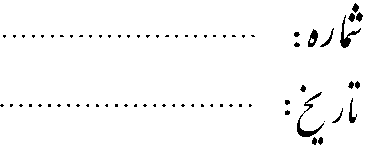 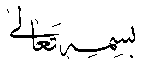 مشخصات طلبه:مشخصات كلي تحقيق:1ـ تعريف و تبيين موضوع:............................................................................................................................................................................................................................................................... .......................................................................................................................................................................................................................................................................................................................................................................................................................................................................................................................................................................................................................................................................................................................................................................................................................................................................................................................................................................................................................................................................................................................................................................................................................................................................................................................... 2ـ اهميت و ضرورت تحقيق:............................................................................................................................................................................................................................................................... ............................................................................................................................................................................................................................................................................................................................................................................................................................................................................................................................................................................................................................................................................................................................................................................................................................................................................................................................................................................................................................................................3ـ اهداف و فوائد تحقيق:.............................................................................................................................................................................................................................................................................................................................................................................................................................................................................................................................. ............................................................................................................................................................................................................................................................................................................................................................................................................................................................................................................................................................................................................................................................................................................................................................................................................................................................................................................................................................................................................................................................4ـ پيشينة موضوع تحقيق:............................................................................................................................................................................................................................................................... ........................................................................................................................................................................................................................................................................................................................................................................................................................................................................................................................................................................................................................................................................................................................................................................................................................................................................................................................................................................................................................................................................................................................................................................................................................................................................................................................................................................................................................................................................................................................................................................................................................................................................................................................................................................................................................................................................................................................................................................................................................................................................................................................5ـ سؤال‌هاي تحقيق:الف) سوال اصلی: ...............................................................................................................................................................................................................................................................ب) سوالات فرعی: ...........................................................................................................................................................................................................................................................................................................................................................................................................................................................................................................................................................................................................................................................................................................................................................................................................................................................................................................................................................................................................................................................................................................................................................................................................................................................................................................................6ـ فرضيه تحقيق*:............................................................................................................................................................................................................................................................... ..............................................................................................................................................................................................................................................................................................................................................................................................................................................................................................................................7ـ پیشفرضهای تحقیق: .............................................................................................................................................................................................................................................................................................................................................................................................................................................................................................................................................................................................................................................................................................................................................................................................8- روش تحقيق:............................................................................................................................................................................................................................................................... ..............................................................................................................................................................................................................................................................................................................................................................................................................................................................................................................................9ـ مفاهیم و متغیرها:............................................................................................................................................................................................................................................................... ...........................................................................................................................................................................................................................................................................................................................................................................................................................................................................................................................................................................................................................................................................................................................................................................................................................................................................................................................................................................................................................................................................................................................................................................................................................................................................................................................10ـ ساختار  تحقيق:............................................................................................................................................................................................................................................................... ............................................................................................................................................................................................................................................................................................................................................................................................................................................................................................................................................................................................................................................................................................................................................................................................. 11ـ محدوديت‌ها، مشكلات و موانع تحقيق:.............................................................................................................................................................................................................................................................................................................................................................................................................................................................................................................................................................................................................................................................................................................................................................................................12. فهرست منابع و مآخذ: (شامل: كتاب، مقالات، پايان‌نامه، نشريات علمی و ...)                  *این قسمت برای تحقیقاتی که به جهت ترجمه اي بودن يا توصیفی بودن ، فاقد فرضیه هستند تکمیل نمیشود.                 امضاء طلبه		                                                                                          امضاء استاد راهنما               تاريخ						                                                      تاریخ		یادآوری:  طرحنامة تفصيلي، با هدايت و مساعدت استاد راهنما تكميل مي‌شود.نام‌و‌نام‌خانوادگي: ...............................................................  نام پدر: .....................................................    شمارة طلبگي: ..............................................   مدرسه علميه: .................................................................  شهرستان: ............................................   شماره تماس طلبه: ...............................................عنوان تحقيق: ......................................................................................................................................................................................................................................استاد راهنما: ............................................................................................................... تاريخ تصويب موضوع : ............................................................... رديفنام كتابنام و نام‌خانوادگي مؤلف(مترجم)انتشارات